A Family Re:EngagesThinking back on this week’s sermon, was there anything you heard for the first time or that caught your attention, challenged, or confused you?Read VBC’s doctrinal statement (found on the church website under “About: What we believe”). What part of the statement would you be willing to be jailed for? Is there anything in it that doesn’t seem worth significant persecution, or even that you disagree with?What are some differences you see in the relationship between the Church and culture now compared to 20 years ago? What about 5 years ago? How about 1 year ago?How does our culture define “church”? How could you see that definition change given the definitional shift of words like marriage, gender, love, etc.?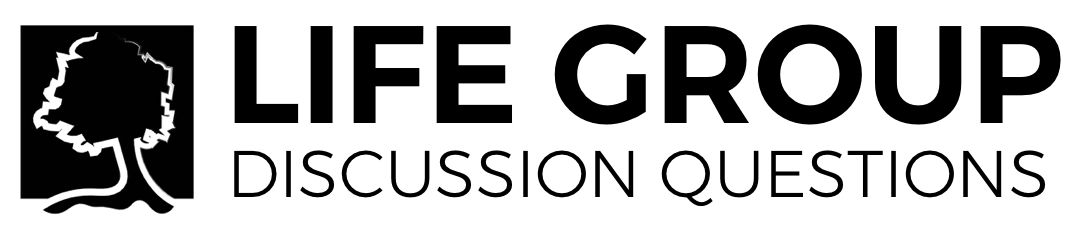 How does church membership defend against cultural changes or attacks? How does it make a member more susceptible to those changes or attacks?How well do you feel known at Valley Bible? Well enough that people could encourage you, support you, rejoice with you, or lovingly admonish you?What reasons for church membership do you find least convincing, and why?What reasons for church membership do you find most compelling, and why?Even though our teaching series on membership is over, if you or your group have unresolved questions please feel free to continue to send those questions to Caleb Klontz at caleb@spokanevbc.org, or speak directly with any of the pastors or elders.